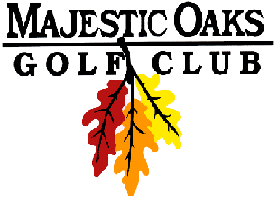 Tuesday Night Final ResultsUS Open Pick a ProSignature CourseJune 12th, 2018	Pick a Pro Winners	1st  –Larry Thill & K. Chappell		Score: 174*		$602nd - Chad Gutenkauf & J. Rose		Score: 174		$503rd  – Kory Klatt & R. Henley		Score:	 175		$40	4th  – Stu Ebner & I. Poulter		Score: 175*		$45	5th – Dan Jacott & D. Johnson		Score: 176		$35	6th – Brad Fleek & P. Uihlein		Score: 178*		$30 	7th – Larry Selzer & C. Naegel		Score: 178		$25	8th – Shawn Zaudtke & P. Reed		Score: 179		$20	9th – Bob Iverson & T. Olesen		Score: 180*		$15	10th – Cooper Bordsen & C. Howell 	Score: 180		$10CLOSEST TO PINHole #12 –	 Justin Meilahn			$20Hole #15–	 Kory Klatt				$20Gross Skins Flight 1- $95/skin3 on #17- Brad FleekFlight 2- $95/skin 3 on #14- Ryan LundahlNet Skins Flight 1- $95/skin2 on #12-	Zach EngstromFlight 2- $45/skin3 on #13- Mark Meinert2 on #17- Larry Selzer*won in scorecard playoff (Men’s Club Player Low Net Score)